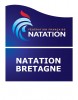 P.O.S.SPLAN D’ORGANISATION DE LA SURVEILLANCE ET DES SECOURS.PISCINE de CHERRUEIXINSTALLATION DE L'ÉQUIPEMENT ET DU MATÉRIEL1. Plan d'ensemble de l’installationNature de l'établissement : 1 Piscine plein air -	Longueur : 10m-	Largeur : 5 m-	Profondeur : 1,25m2. Identification du matériel disponibleMatériel de secourisme :- Une trousse à pharmacie avec matériel de premier secours.- Une couverture métalliséeMatériel de Réanimation-Une bouteille d’O2 situé sur à proximité du bassin (à 3m)- Un ballon auto remplisseur AMBU avec valves et masques adaptés (enfants et adultes),- Un DSA est à disposition à la mairie de Cherrueix, 1 rue Théophile Blin, au sud de la plage.Matériel sanitaireKit de filtration et d’analyses3. Identification des moyens de communicationMatériel de liaison-Un téléphone portable-Une liste de numéros d'urgence (Samu, Pompiers, Gendarmerie)-Une ligne de téléphonie fixe est disponible au centre de Char à Voile.HORAIRES DURANT LESQUELLES CE POSS DOIT ETRE APPLIQUEDu lundi au Samedi pendant la période du 5 juillet au 29 aout 2021, de 9h30 à 12h30 et de 14h30 à 19h30 ; attention c’est une plage maximum d’ouverture, les horaires d’activités peuvent varier en fonction des besoins.En dehors de ces horaires, la piscine dispose d’une caméra spéciale anti intrusion aux abords du bassin.Les caractéristiques des activités pratiquées par l’ASNature des activités pratiquées :Natation (Aisance aquatique 3-6 ans, apprentissage 6-12 ans, perfectionnement 12et plus)Activités de santé : Aquagym 					3. La fréquentationLa fréquentation lors de chaque cours sera portée sur le cahier de fréquentation « Club d’été » prévu à cet effet par l’éducateur responsable. ORGANISATION GÉNÉRALE DE LA SURVEILLANCE ET DE LA SÉCURITÉ1. Educateurs en charge de la surveillancePrésentation et statut :Organisation de la surveillance : Les diplômes de tous les éducateurs en poste sont affichés sur le tableau d’accueil situé à proximité des bassins.Obligations des éducateurs de l’association lors de leurs activitésLe(s) éducateur(s) BEESAN doiv(en)t assurer la surveillance, la prévention aux risques encourus et intervenir dans les activités de l’association. Ils doivent s’assurer que les adhérents respectent les règles d’hygiène et de sécurité et notamment, qu’ils se soient douché et passé par le pédiluve.Ils doivent également vérifier l’état du matériel de ranimation avant le premier cours, effectuer les soins de 1er secours en cas de blessures ou d’accident.ORGANISATION INTERNE EN CAS D'ACCIDENT1.  Ressources humainesEn permanence l’éducateur est présent à l’ouverture et à la fermeture du bassin. Principe de surveillance aquatiqueEn cas d’orage ou d’événement climatique dangereux (laissé à l’appréciation de l’éducateur),Le bassin doit être évacué et mis en sécurité (rangement d’objet pouvant devenir des projectiles en cas de vent fort).En cas d’accident ou de noyade,L’éducateur fait évacuer le bassin et envoi un tiers alerter le poste de secours à  m Il porte les premiers soins en attendant l’arrivée des secours.NOMPrénomFonctionStatutN° diplômeEducateurCDDBPJEPS AAN N°EducateurCDDCAEPMNS : 